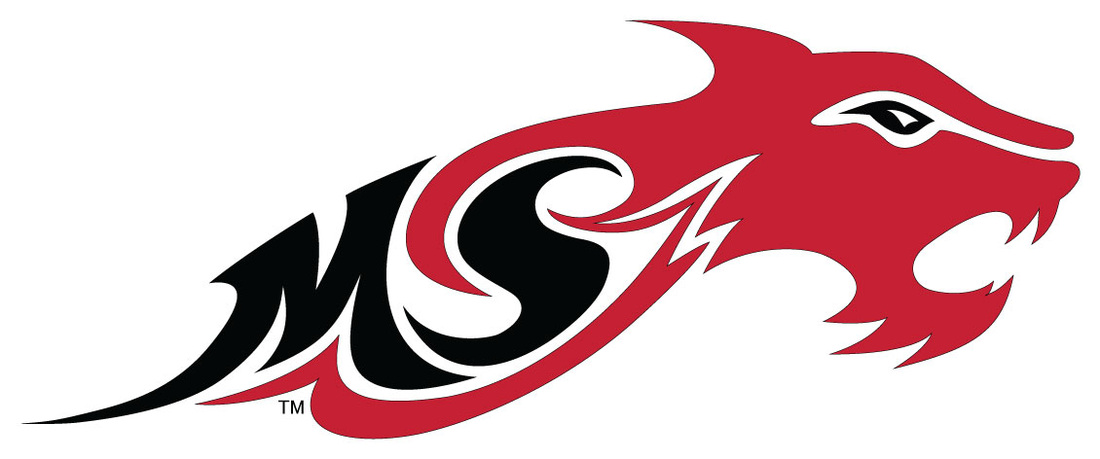 Mount Si High School ASBRep Meeting Agenda - 9/147:30 AM, September 14th, 2017 AgendaHomecoming and Assemblies: WB Assembly is Sep 13th / HOCO Theme and Venue SetStudent Relations: Blood Drive #1 is Sep 28Freshman Relations: Lock In is Sep 22nd after the home FB GameFundraising/Auction: Helping Student Relations as well as planning Frosh Activity Fair/ Auction theme establishedWildcat Care: Share Monday- Cookies every monday out to students at lunch/LUnch and Pride Time activitiesRecognition: Daily Birthday Board and New Student Breakfast was SuccessCommunications: WCTV Started this week/ Send announcements to mshsannouncements@gmail.comPresident Jake Ehrlich: Assisted WCC and Recognition with New Student B-Fast and HOCO Planning- Keeping Administration UpdatedVP Lexie Rose: Pride Grams are just getting going, Helping Plan Frosh Lock-InSecretary Adele Werner: Helping Student Relations with Blood Drive and Foodball PrepTreasurer Mia Fowler: Been working with WCTV to get things going for this yearInterhigh Rep Caitlin Hearn: Planning Interhigh Trips and Solidifying our InterhighClass of 2018: Class of 2019:Class of 2020:Class of 2021:Action Items (Things to Approve):Band Conductor Podium for Pep BandPoetry Slam Club